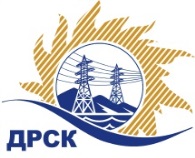 Акционерное Общество«Дальневосточная распределительная сетевая  компания»ПРОТОКОЛ № 647/УКС-РЗакупочной комиссии по рассмотрению заявок по открытому электронному запросу предложений на право заключения договора: Выполнение мероприятий для технологического присоединения ОАО "Газпром" (свыше 150 кВТ) в Алданском районе, в том числе ПИР) закупка 2624   раздел 2.1.1.  ГКПЗ 2016ПРИСУТСТВОВАЛИ:  члены постоянно действующей Закупочной комиссии ОАО «ДРСК»  2-го уровня.ВОПРОСЫ, ВЫНОСИМЫЕ НА РАССМОТРЕНИЕ ЗАКУПОЧНОЙ КОМИССИИ: О  рассмотрении результатов оценки заявок Участников.Об отклонении заявки участника ООО ЭК «Меркурий»О признании заявок соответствующими условиям Документации о закупке.О предварительной ранжировке заявок.О проведении переторжкиВОПРОС № 1.  О рассмотрении результатов оценки заявок УчастниковПризнать объем полученной информации достаточным для принятия решения.Утвердить цены, полученные на процедуре вскрытия конвертов с заявками участников открытого запроса предложений.ВОПРОС № 2. Об отклонении заявки участника ООО ЭК «Меркурий»Отклонить заявку Участника ООО ЭК «Меркурий» г. Алдан, Заортосалинская, 3 от дальнейшего рассмотрения на основании п. 2.8.2.5. «а» Документации о закупке:ВОПРОС № 3. О признании заявок соответствующими условиям Документации о закупке	Признать заявки АО «Востоксельэлектросетьстрой» г. Хабаровск, ул. Тихоокеанская, 165, ООО «Электросервис» г. Алдан, ул. Зинштейна, 26  соответствующими условиям Документации о закупке и принять их к дальнейшему рассмотрению.ВОПРОС № 4.  О предварительной ранжировке заявокРЕШИЛИ:Утвердить предварительную ранжировку заявок:ВОПРОС № 5.  О проведении переторжкиРЕШИЛИ:Провести переторжку. Допустить к участию в переторжке предложения следующих участников: АО «Востоксельэлектросетьстрой» г. Хабаровск, ул. Тихоокеанская, 165, ООО «Электросервис» г. Алдан, ул. Зинштейна, 26.  Определить форму переторжки: заочная.Назначить переторжку на 15.07.2016 в 16:00 час. (благовещенского времени).Место проведения переторжки: ЭТП b2b-energo.Ответственному секретарю Закупочной комиссии уведомить участников, приглашенных к участию в переторжке, о принятом комиссией решенииКоврижкина Е.Ю.Тел. 397208г. Благовещенск«14» июля 2016№Наименование участника и его адресПредмет и общая цена заявки на участие в закупке1ООО «Электросервис»г. Алдан, ул. Зинштейна, 26Цена: 14 985 000,00  руб. без учета НДС (НДС не облагается). 2ООО ЭК «Меркурий»г. Алдан, Заортосалинская, 3Цена: 14 991 589,00  руб. без учета НДС (17 690 075,02 руб. с учетом НДС). 3АО «ВСЭСС»г. Хабаровск, ул. Тихоокеанская, 165Цена: 15 630 000,00  руб. без учета НДС (18 443 400,00 руб. с учетом НДС).Основания для отклоненияУчастник не подтвердил документально итоговую стоимость своего предложения, что не соответствует п. 2.6.1.4 Документации о закупке в котором говориться: «итоговая стоимость заявки в сканированных документах указывается в строгом соответствии с последним по времени ценовым предложением, объявленным Участником в Системе b2b-esv»Место в предварительной ранжировкеНаименование участника и его адресЦена заявки на участие в закупке, руб. без НДСБалл по неценовой предпочтительности1 местоАО «ВСЭСС»г. Хабаровск, ул. Тихоокеанская, 16515 630 000,00  3,002 местоООО «Электросервис»г. Алдан, ул. Зинштейна, 2614 985 000,00  1,53Ответственный секретарь Закупочной комиссии  2 уровня АО «ДРСК»____________________М.Г. Елисеева